二维质点运动学物理知识上一篇文章只讨论了一维方向上的运动，如果扩展到二维一点也不难，只需在两个维度上进行同样的操作，即：vx＝axdt，vy＝aydtx＝vxdt，y＝vydt以上运动学方程也可以写成矢量式：v=adtr=vdt这在物理学上叫做运动独立性原理，即：一个物体同时参与几种运动，各分运动都可看成独立进行的，互不影响，物体的合运动则视为几个相互独立分运动叠加的结果。分运动和合运动之间具有：独立性、等时性、矢量性、同体性。代码实现与上一个物理引擎相比，代码最主要的变化就是在Body类中：之前物体的位置、速度、加速度都是用一个数字（标量）表示的，现在这些属性用矢量来表示。因此首先编写一个二维矢量类Vec2，代码如下：export class Vec2 {    static readonly ZERO: Readonly<Vec2> = new Vec2(0, 0);    static readonly UNITX: Readonly<Vec2> = new Vec2(1, 0);    static readonly UNITY: Readonly<Vec2> = new Vec2(0, 1);    x: number = 0;    y: number = 0;    constructor(x: number = 0, y: number = 0) {        this.x = x;        this.y = y;    }    Clone(): Vec2 {        return new Vec2(this.x, this.y);    }    SetZero(): Vec2 {        this.x = 0;        this.y = 0;        return this;    }    Set(x: number, y: number): Vec2 {        this.x = x;        this.y = y;        return this;    }    Copy(other: Vec2): Vec2 {        this.x = other.x;        this.y = other.y;        return this;    }    SelfAdd(v: Vec2): Vec2 {        this.x += v.x;        this.y += v.y;        return this;    }    AddV(v: Vec2): Vec2 {        return new Vec2(this.x + v.x, this.y + v.y);    }    SelfSub(v: Vec2): Vec2 {        this.x -= v.x;        this.y -= v.y;        return this;    }    SubV(v: Vec2): Vec2 {        return new Vec2(this.x - v.x, this.y - v.y);    }    SelfMulS(s: number): Vec2 {        this.x *= s;        this.y *= s;        return this;    }    MulS(s: number): Vec2 {        return new Vec2(this.x * s, this.y * s);    }    Dot(v: Vec2): number {        return this.x * v.x + this.y * v.y;    }    CrossV(v: Vec2): number {        return this.x * v.y - this.y * v.x;    }    Length(): number {        const x: number = this.x, y: number = this.y;        return Math.sqrt(x * x + y * y);    }    LengthSquared(): number {        const x: number = this.x, y: number = this.y;        return (x * x + y * y);    }    Normalize(): Vec2 {        const inv_length: number = 1 / this.Length();        return new Vec2(this.x * inv_length, this.y * inv_length);    }    SelfNormalize(): Vec2 {        const length: number = this.Length();        if (length >= 0.001) {            const inv_length: number = 1 / length;            this.x *= inv_length;            this.y *= inv_length;        }        return this;    }    SelfRotate(radians: number): Vec2 {        const c: number = Math.cos(radians);        const s: number = Math.sin(radians);        const x: number = this.x;        this.x = c * x - s * this.y;        this.y = s * x + c * this.y;        return this;    }    Rotate(radians: number): Vec2 {        const v_x: number = this.x, v_y: number = this.y;        const c: number = Math.cos(radians);        const s: number = Math.sin(radians);        return new Vec2(c * v_x - s * v_y, s * v_x + c * v_y);    }    SelfCrossVS(s: number): Vec2 {        const x: number = this.x;        this.x = s * this.y;        this.y = -s * x;        return this;    }    SelfCrossSV(s: number): Vec2 {        const x: number = this.x;        this.x = -s * this.y;        this.y = s * x;        return this;    }    SelfAbs(): Vec2 {        this.x = Math.abs(this.x);        this.y = Math.abs(this.y);        return this;    }    SelfNeg(): Vec2 {        this.x = (-this.x);        this.y = (-this.y);        return this;    }    Neg(): Vec2 {        return new Vec2(-this.x, -this.y);    }}这个类包含了矢量相加（AddV）、相减（SubV）、矢量与标量的乘法（MulS）、矢量间的点乘（Dot）、矢量间的叉乘（Cross）等方法。有了Vec2类，就可以改写Body类了。代码如下：export class Body {    position: Vec2 = Vec2.ZERO;    velocity: Vec2 = Vec2.ZERO;    acceleration: Vec2 = Vec2.ZERO;    private world: World;    constructor(world: World) {        this.world = world;        this.acceleration.SelfAdd(world.gravity);    }    Integrate(dt: number) {        this.velocity.x+=this.acceleration.x*dt;        this.velocity.y+=this.acceleration.y*dt;                // 相当于前两行代码        // this.velocity.SelfAdd(this.acceleration.MulS(dt));        this.position.x+=this.velocity.x*dt;        this.position.y+=this.velocity.y*dt;          // 相当于前两行代码        //this.position.SelfAdd(this.velocity.MulS(dt));    }}在Body类中还有一个小小的变动：添加了一个重力加速度，而这个加速度是保存在世界中的。这可以理解为，在地球表面，所有物体都具有一个方向竖直向下的重力加速度，默认值为10 m/s2。应用下面用物理中几个典型的平面运动来测试一下这个引擎。1、抛体运动所谓抛体运动，就是将物体以一定的初速度向空中抛出，仅在重力作用下物体所做的运动。由于物体默认就自带重力加速度，因此我们只需设置它的初速度即可。代码如下：export class test {    world: World;    circleBody: Body    render: Render;    canvas: HTMLCanvasElement;    v: number = 200;    alpha: number = 0;    public constructor() {        this.canvas = <HTMLCanvasElement>document.getElementById('canvas');        this.render = new Render(this.canvas.getContext("2d"));        this.world = new World();        // 将重力加速度设置得大一点        this.world.gravity = new Vec2(0,100);        this.circleBody = new Body(this.world);        this.circleBody.position = new Vec2(100, 300);        this.circleBody.velocity = new Vec2(this.v, 0);        this.resetBody();        this.world.addBody(this.circleBody);        this.Update();    }    private previousTime: number;         // 上一帧的开始时刻    private elapsedTime: number;          // 每帧流逝的时间（毫秒）    Update() {        requestAnimationFrame(() => this.Update());        const time: number = performance.now();        this.elapsedTime = this.previousTime ? (time - this.previousTime) / 1000 : 0;        this.previousTime = time;        if (this.elapsedTime > 0) {            this.world.step(this.elapsedTime);            // 在边界处反弹            if (this.circleBody.position.x < 20) {                this.circleBody.position.x = 20;                this.circleBody.velocity.x = -this.circleBody.velocity.x;            }            else if (this.circleBody.position.x > 780) {                this.circleBody.position.x = 780;                this.circleBody.velocity.x = -this.circleBody.velocity.x;            }            if (this.circleBody.position.y < 20) {                this.circleBody.position.y = 20;                this.circleBody.velocity.y = -this.circleBody.velocity.y;            }            else if (this.circleBody.position.y > 580) {                this.circleBody.position.y = 580;                this.circleBody.velocity.y = -this.circleBody.velocity.y;            }        };        this.render.draw(this.world);    };}window.onload = () => {    var main: test = new test();}2、匀速圆周运动匀速圆周运动的加速度a与速度v时刻垂直，且满足如下关系：a=式中R表示圆周半径。因此在代码中需要将v矢量旋转90°，将这个矢量的长度缩放为的大小，即a矢量。设做匀速圆周运动的物体速率v=200 m/s，运动半径R=200 m，由物理公式可求得T==2π s。下面的代码用来模拟这个运动：export class test {    world: World;    circleBody: Body    render: Render;    canvas: HTMLCanvasElement;    R: number = 200;    v: number = 200;    public constructor() {        this.canvas = <HTMLCanvasElement>document.getElementById('canvas');        this.render = new Render(this.canvas.getContext("2d"));        this.world = new World();        // 将重力加速度设置为0        this.world.gravity = Vec2.ZERO;        this.circleBody = new Body(this.world);        this.circleBody.position = new Vec2(400, 100);        this.circleBody.velocity = new Vec2(200, 0);        this.world.addBody(this.circleBody);        this.Update();    }    private previousTime: number;         // 上一帧的开始时刻    private elapsedTime: number;          // 每帧流逝的时间（毫秒）    Update() {        requestAnimationFrame(() => this.Update());        const time: number = performance.now();        this.elapsedTime = this.previousTime ? (time - this.previousTime) / 1000 : 0;        this.previousTime = time;        if (this.elapsedTime > 0) {            var tempV:Vec2=new Vec2();            this.circleBody.acceleration = Vec2.RotateV(this.circleBody.velocity,Math.PI / 2,tempV).SelfNormalize().SelfMul(this.v * this.v / this.R);            this.world.step(this.elapsedTime);        };        this.render.draw(this.world);    };}window.onload = () => {    var main: test = new test();}周期挺准的，但圆弧轨迹不断得缓慢上移，不算完美。3、单摆单摆的运动比较复杂，摆球的速度沿圆弧切线方向，而其加速度可以这样处理：设摆长为l，摆角为θ，摆球偏离悬点的水平距离为x，则有：θ=arcsin由牛顿第二定律可求的摆线的拉力：T=mgcosθ+m对应产生的加速度：aT=gcosθ+而小球的加速度为aT和g的矢量和。下面的例子设重力加速度为g=100 m/s2，摆长为l=400 m，将摆球由最低点以v0=200 m/s的初速度释放，由机械能守恒定律可知最大摆角可达到60°，由单摆周期的修正公式：T=2π(1+sin2+sin4+……)可求得周期为13.46 s。以下代码就用来模拟这个运动并求出周期：export class test {    world: World;    circleBody: Body    render: Render;    canvas: HTMLCanvasElement;    theta: number = 0;    a_T: number = 0;    readonly l: number = 400;    readonly grivaty: number = 100;    public constructor() {        this.canvas = <HTMLCanvasElement>document.getElementById('canvas');        this.render = new Render(this.canvas.getContext("2d"));        this.world = new World();        this.circleBody = new Body(this.world);        this.circleBody.position = new Vec2(400, 250);        this.circleBody.velocity = new Vec2(200, 0);        this.world.addBody(this.circleBody);        this.Update();    }    private previousTime: number;         // 上一帧的开始时刻    private elapsedTime: number;          // 每帧流逝的时间（毫秒）    Update() {        requestAnimationFrame(() => this.Update());        const time: number = performance.now();        this.elapsedTime = this.previousTime ? (time - this.previousTime) / 1000 : 0;        this.previousTime = time;        if (this.elapsedTime > 0) {            this.theta = Math.asin((this.circleBody.position.x - 400) / this.l);            this.a_T = this.grivaty * Math.cos(this.theta) + this.circleBody.velocity.LengthSquared() / this.l;            this.circleBody.acceleration = new Vec2(-this.a_T * Math.sin(this.theta), this.grivaty - this.a_T * Math.cos(this.theta));            this.world.step(this.elapsedTime);        };        this.render.draw(this.world);    };}window.onload = () => {    var main: test = new test();}周期求得挺准的，但运动弧线在不断地微微上移，不算完美。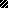 